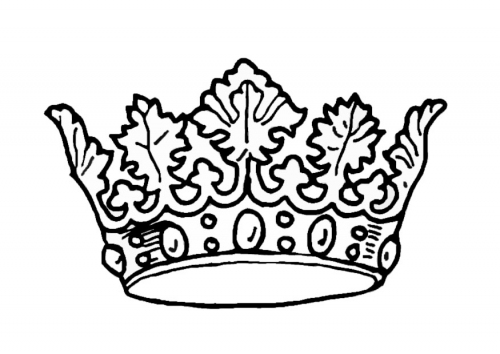 2024 Miss Montgomery County 4-H Queen/Princess Entry FormName:________________________________________________________________________________Age:___________________________________  Birthdate:_____________________________________Address:______________________________________________________________________________Home Phone Number:_________________________  Cell Phone Number:________________________Email:________________________________________________________________________________Parent(s) or Guardian(s) Name(s):_________________________________________________________Parent(s) or Guardian(s) Phone Number(s):__________________________________________________4-H Club:_____________________________________________________________________________Number of Years in 4-H:_______________________   Contestant Signature:___________________________________________________________________Parent Signature:_______________________________________________________________________This form must be emailed to nikkigalloway80@gmail.com by Friday, May 17th, 2023.**LATE ENTRIES WILL NOT BE ACCEPTED****There will be a Call-Out Meeting for the contest on Sunday, May 19th at 6:00pm in the Exhibit Hall**